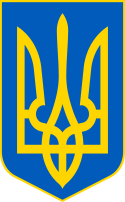 У К Р А Ї Н ААВАНГАРДІВСЬКА СЕЛИЩНА  РАДАОДЕСЬКОГО РАЙОНУ ОДЕСЬКОЇ ОБЛАСТІР І Ш Е Н Н Я    Розглянувши заяву гр.Уткіна І. О., уповноваженого відповідального вулиць Одеська та Каштанова смт Хлібодарське Одеського району Одеської області (Протокол громадських зборів власників земельних ділянок вулиць Одеській та Каштанова смт Хлібодарське Авангардівської територіальної громади №1 від 17.11.2023) про надання дозволу на розробку проекту землеустрою щодо відведення в оренду терміном на 20 років земельної ділянки орієнтовною площею 0,0015га, з цільовим призначенням для розміщення та експлуатації основних, підсобних і допоміжних будівель та споруд технічної інфраструктури (виробництва та розподілення газу, постачання пари та гарячої води, збирання, очищення та розподілення води)», місце розташування якої: Одеська область, Одеський район, смт Хлібодарське, враховуючи рекомендації Постійної комісії селищної ради з питань земельних відносин, природокористування, охорони пам’яток, історичного середовища та екологічної політики,  керуючись п. 34 ч. 1 ст.26 Закону України «Про місцеве самоврядування в Україні», ст.ст. ст.ст.12, 79ˡ, 116, 122, 124, 134, пп б) п. 2 ст. 198 Земельного кодексу України, Закону України «Про оренду землі», ст. 19, 50 Закону України «Про землеустрій», Законом України «Про затвердження Указу Президента України «Про продовження строку дії воєнного стану в Україні» від 8.11.2023 № 3429-IX, Наказом Державної служби України з питань геодезії, картографії та кадастру № 141 від 09.06.2022 «Про відновлення функціонування Державного земельного кадастру», Авангардівська селищна рада вирішила:1. Надати громадянину України Уткіну Ігорю Олексійовичу дозвіл на розроблення проекту землеустрою щодо відведення в оренду земельної ділянки орієнтовною площею 0,0015га з цільовим призначенням для розміщення та експлуатації основних, підсобних і допоміжних будівель та споруд технічної інфраструктури (виробництва та розподілення газу, постачання пари та гарячої води, збирання, очищення та розподілення води) (код КВЦПЗ 11.04), місце розташування якої: Одеська область, Одеський район, смт Хлібодарське.№ 2611 -VІІІвід 01.02.20242. Громадянину Уткіну І.О. замовити у ліцензованій землевпорядній організації проект землеустрою щодо відведення земельної ділянки в оренду, а по закінченню робіт із його розроблення та погодження відповідно до вимог чинного законодавства, подати на затвердження до Авангардівської селищної ради. 3. Громадянину Уткіну І.О. та землевпорядній організації під час розробки документації із землеустрою погодити межі земельної ділянки з Авангардівською селищною радою, як із суміжним землевласником.У разі непогодження меж земельних ділянок та при порушенні цим прав Авангврдівської територіальної громади, Авангардівській селищній раді вжити передбачені чинним законодавством України заходи з відновлення порушених прав територіальної громади.4. Оплату за виконання робіт з розроблення документації із землеустрою здійснити за рахунок гр. Уткіна І.О.5. Контроль за виконанням рішення покласти на постійну комісію з питань земельних відносин, природокористування, охорони пам’яток, історичного середовища та екологічної політики.Селищний голова                                                               Сергій  ХРУСТОВСЬКИЙ№ 2611 -VІІІвід 01.02.2024Про надання гр. Уткіну І. О. дозволу на розроблення проекту землеустрою щодо відведення в оренду земельної ділянки